Решение № 10 от 31 января 2017 г. О внесении изменений в решение Совета депутатов муниципального округа Головинский от 28 июня 2016 года № 72 «О комиссиях Совета депутатов муниципального округа Головинский и их составе»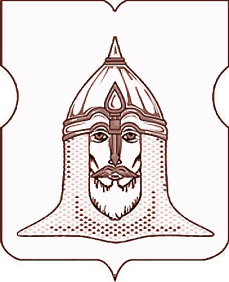 СОВЕТ ДЕПУТАТОВМУНИЦИПАЛЬНОГО ОКРУГА ГОЛОВИНСКИЙРЕШЕНИЕ     31 января 2017 года № 10О внесении изменений в решение Совета депутатов муниципального округа Головинский от 28 июня 2016 года № 72 «О комиссиях Совета депутатов муниципального округа Головинский и их составе»В соответствии со статьей 13 Устава муниципального округа Головинский, статьей 9 Регламента Совета депутатов муниципального округа Головинский, утвержденного решением Совета депутатов муниципального округа Головинский от 28 октября 2014 года № 85 «Об утверждении Регламента Совета депутатов муниципального округа Головинский», в связи с кадровыми изменениями, в целях эффективности работы профильных комиссий Совета депутатов муниципального округа ГоловинскийСоветом депутатов принято решение:1.        Внести следующие изменения в решение Совета депутатов муниципального округа Головинский от 28 июня 2016 года № 72 «О комиссиях Совета депутатов муниципального округа Головинский»:- Приложение № 2 (Состав комиссий Совета депутатов муниципального округа Головинский и список лиц, входящих в их состав с правом совещательного голоса) изложить в редакции согласно приложению к настоящему решению.2.        Администрации муниципального округа Головинский разместить настоящее решение на официальном сайте органов местного самоуправления муниципального округа Головинский www.nashe-golovino.ru.
3.        Настоящее решение вступает в силу со дня его принятия.
4.        Контроль исполнения настоящего решения возложить на главу муниципального округа Головинский Архипцову Н.В. и председателя Регламентной комиссии – депутата Сердцева А.И.Глава муниципальногоокруга Головинский                                                                                       Н.В. АрхипцоваПриложениек решению Совета депутатовмуниципального округа Головинскийот 31 декабря 2017 года № 10Состав комиссий Совета депутатов муниципального округа Головинский и список лиц, входящих в их состав с правом совещательного голосаКомиссия по организации работы Совета депутатов и осуществлению контроля за работой органов и должностных лиц местного самоуправления (Регламентная комиссия)Сердцев Александр Иванович – председатель комиссии, депутат Совета депутатов.Мемухина Валентина Григорьевна - заместитель председателя комиссии, депутат Совета депутатов.Вяльченкова Наталья Васильевна -  член комиссии, депутат Совета депутатов.Бахарева Елена Александровна - член комиссии, депутат Совета депутатов.Члены комиссии с совещательным голосом:Бахмина Людмила Васильевна – секретарь комиссии, главный специалист по кадровым вопросам администрации.Кудряшов Илья Валерьевич – глава администрации.Бюджетно-финансовая комиссияМемухина Валентина Григорьевна – председатель комиссии, депутат Совета депутатов.Курохтина Надежда Вячеславовна – заместитель председателя комиссии, депутат Совета депутатовАрхипцова Надежда Васильевна – член комиссии, глава муниципального округа.Виноградов Владимир Евгеньевич – член комиссии, депутат Совета депутатов.Мальцева Татьяна Владимировна – член комиссии, депутат Совета депутатов.Члены комиссии с совещательным голосом:Кологорова Татьяна Викторовна – секретарь комиссии, главный специалист администрации;Горяев Виктор Григорьевич – житель муниципального округа;Демешева Зоя Болеславовна – житель муниципального округа;Кудряшов Илья Валерьевич – глава администрации.Комиссия по взаимодействию со СМИи информационной политике органов местного самоуправленияМальцева Татьяна Владимировна – председатель комиссии, депутат Совета депутатов.Галкина Ирина Анатольевна – член комиссии, депутат Совета депутатов.Есин Игорь Владимирович -  член комиссии, депутат Совета депутатов.Сердцев Александр Иванович -  член комиссии, депутат Совета депутатов.Члены комиссии с совещательным голосом:Кудряшов Илья Валерьевич – глава администрации.Гаврилова Ирина Анатольевна- секретарь комиссии, ведущий специалист администрацииГошко Оксана Алексеевна – представитель управы Головинского районМаксимова Ирина Анатольевна – общественный Советник главы управы Головинского районаГоряеев Виктор Григорьевич    житель муниципального округа.Комиссия по досуговой, социально-воспитательной, физкультурно-оздоровительной и спортивной работеВяльченкова Наталья Васильевна – председатель комиссии, депутат Совета депутатов.Борисова Елена Григорьевна – член комиссии, депутат Совета депутатов.Венкова Марианна Артемовна – член комиссии, депутат Совета депутатов.Виноградов Владимир Евгеньевич – член комиссии, депутат Совета депутатов.Есин Игорь Владимирович – член комиссии, депутат Совета депутатов.Курохтина Надежда Вячеславовна - член комиссии, депутат Совета депутатов.Члены комиссии с совещательным голосом:Бондарев Сергей Ионович – генеральный директор НПП ВА «Комбат».Карпенко Людмила Александровна – житель муниципального округа.Овчинникова Мария Александровна – секретарь комиссии, заведующий сектором администрацииРатников Владислав Анатольевич – заместитель главы управыКудряшов Илья Валерьевич – глава администрацииШаталова Ирина Владимировна – старший инструктор – методист по спорту МБУ «ДЦ «РОДНИК».Комиссия по взаимодействию с общественностью и общественными организациямиВенкова Марианна Артемовна – председатель комиссии, депутат Совета депутатов.Бахарева Елена Александровна – заместитель председателя комиссии, депутат Совета депутатов.Архипцова Надежда Васильевна – член комиссии, глава муниципального округа.Члены комиссии с совещательным голосом:Овчинникова Мария Александровна – секретарь комиссии, заведующий сектором администрацииКарпенко Людмила Александровна – житель муниципального округа. Фунтова Нина Алексеевна – житель муниципального округа.Кудряшов Илья Валерьевич – глава администрации.Лаушкина Татьяна Алексеевна – начальник отдела социальной политики управы Головинского районаИвановская Наталья Викторовна – житель муниципального округа.Комиссия по благоустройству, реконструкции, землепользованию и охране окружающей средыБорисова Елена Григорьевна – председатель комиссии, депутат Совета депутатов.Есин Игорь Владимирович – член комиссии, депутат Совета депутатов.Галкина Ирина Анатольевна – член комиссии, депутат Совета депутатов.Мальцева Татьяна Владимировна – член комиссии, депутат Совета депутатов.Сердцев Александр Иванович – член комиссии, депутат Совета депутатов.Члены комиссии с совещательным голосом:Пахомов Андрей Александрович – секретарь комиссии, главный специалист администрации.Карпенко Людмила Александровна – житель муниципального округа.Розанов Вячеслав Александрович - житель муниципального округа.Фунтова Нина Алексеевна – житель муниципального округа.Туз Светлана Леонидовна – житель муниципального округаБунаков Дмитрий Игоревич – начальник отдела жилищно-коммунального хозяйства управы Головинского района города МосквыКудряшов Илья Валерьевич – глава администрации.Кукушкина Вера Алексеевна – представитель ГБУ «Жилищник Головинского района»Комиссия по защите прав потребителейГалкина Ирина Анатольевна – председатель комиссии, депутат Совета депутатов.Вяльченкова Наталья Васильевна – член комиссии, депутат Совета депутатов.Мальцева Татьяна Владимировна – член комиссии, депутат Совета депутатов.4.  Серова Людмила Ивановна – житель муниципального округа.5.  Лезин Николай Александрович – житель муниципального округа.6.  Представитель управы Головинского района.7.  Галкин Игорь Александрович – житель муниципального округа.8. Фунтова Нина Алексеевна – житель муниципального округа.Комиссия рассмотрению материалов и предложений по присвоению звания «Почетный житель внутригородского муниципального образованияГоловинское в городе Москве»Бахарева Елена Александровна – председатель комиссии, депутат Совета депутатов.Венкова Марианна Артемовна – заместитель председателя комиссии, депутат Совета депутатов.Архипцова Надежда Васильевна – член комиссии, глава муниципального округаЧлены комиссии с совещательным голосом:Овчинникова Мария Александровна – секретарь комиссии, заведующий сектором администрацииКудряшов Илья Валерьевич – глава администрацииЛаушкина Татьяна Алексеевна – начальник отдела социальной политики управы Головинского районаХаринова Ирина Васильевна – директор - ГБОУ города Москвы «Школа с углубленным изучением английского языка № 1315».Комиссия Совета депутатов муниципального округа Головинский по соблюдению лицами, замещающими муниципальные должности, ограничений, запретов и исполнения ими обязанностей, установленных законодательством Российской Федерации о противодействии коррупцииЗуев Денис Валентинович – председатель комиссии, депутат Совета депутатов.Курохтина Надежда Вячеславовна – член комиссии, депутат Совета депутатов.Мемухина Валентина Григорьевна – член комиссии, депутат Совета депутатов.Виноградов Владимир Евгеньевич – член комиссии, депутат Совета депутатов.Борисова Елена Григорьевна – член комиссии, депутат Совета депутатов.Члены комиссии с совещательным голосом:Мотрич Евгения Сергеевна – секретарь комиссии, ведущий специалист администрации.